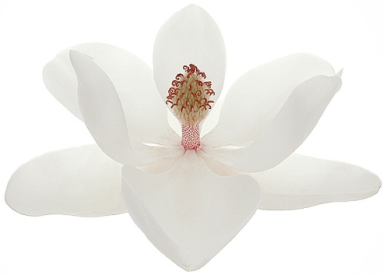 MAGNOLIA MANOR6 REES DRIVEWILLOW STREET, PA 17584717-464-1237 (T)717-464-9830 (F)Magnoliamanor6@gmail.comFull Name_______________________________________ Phone (      ) ____________________Street_________________________________________________________________________City_________________________________ State__________ Zip Code___________________Social Security Number_________________ Medicare Number__________________________Health Insurance _____________________________Policy No. _________________________Address_______________________________________________________________________Date of Birth __________________Place of Birth______________________________________Married________	Single_______	 	Widowed________	Divorced________Full Name of Husband or Wife ____________________________________________________Address of Spouse (if living) ______________________________________________________If Deceased Date of Death ________________ Where Buried ___________________________Height ________ Weight ________ Glasses ________ Dentures _______ Hair Color_________Primary Language ____________________________ Religion ___________________________List Your Children:Name					Address				Phone__________________________________________________________________________________________________________________________________________________________________________________________________________________________________________Personal History	Where have you lived most of your life? ______________________________________	Who do you live with now?  Wife/Husband______ Son/ Daughter______ Alone______	Your profession, trade or occupation? ________________________________________	Highest grade level attained in school? _______________________________________	List your hobbies and interests: _____________________________________________	Do you use tobacco? _________ Alcohol? _________ Narcotics? _________	Have you applied to any other facilities? _________ Yes _________No	Have you ever lived in another facility? ____Yes ____ No if so, Where______________
	Do you have a Power of Attorney appointed? ________ Yes ________ No	If yes:			Name_____________________________ Phone __________________________		Address ___________________________________________________________		Relation________________________Health History:	Personal Physician’s Name___________________________ Phone_________________	Address____________________________________________ Zip Code_____________	Please indicate the following as excellent, good, fair, or poor:	Hearing _______________ Eyesight _______________ Ambulation _______________	Are you currently using a:    cane _______ walker _______ wheelchair _______	List your last hospitalization:	Hospital ______________________________________ Date ______________________	Reason__________________________________________________________________		________________________________________________________________________Please circle any of the following you have or did have:Heart Disease		High Blood Pressure		Incontinence		CancerDiabetes		Low Blood Pressure		Memory Loss		TuberculosisStroke			Arthritis			Confusion		CataractsParalysis		Limb Impairments		Parkinson’s DiseasePlease circle any of the following you need assistance with:Ambulating		Dressing		Finances	Special Diet		Eating  Bathing		Transportation	Toilet		Medications		Laundry       Housekeeping		Grooming		Telephone Use	Interpreter ServiceSign LanguageAre you or your spouse a veteran [  ] Yes [  ] No If so was it during war time? _____________Emergency Information	Persons to be contacted in case of emergency:	Name __________________________ Relationship ___________ Phone ____________	Address ______________________________________________ Zip Code ___________	Funeral Home to be notified at time of death	Name_______________________________________ Phone ______________________	Address _____________________________________________ Zip Code____________	Name and Location of Cemetery_____________________________________________Financial Statement: Please answer all questionsIndicate if this a joint financial statement of a couple or of an individual __________________Assets						LiabilitiesCash and Checking		$____________	         Notes payable 		$___________Saving/ Money Maker Acct.  $____________                     Mortgages Payable        $ __________Certificates of Deposit             $ ____________                    Other Debts                     $ __________Stocks and Bonds		$ ____________	           _______________________________Real Estate Owned 		$ ____________                     _______________________________Trust Account			$ ____________                     _______________________________Other Assets			$ ____________                     _______________________________Total Assets Available	$ ____________	           Total Liabilities          $___________Miscellaneous Financial Data	Life Insurance?  Yes __________ No __________ Value $ ________________________	Automobiles (make and model) _____________________________________________	Other __________________________________________________________________Source of Income (Monthly – Net) 	Social Security			$ _______________	Pensions and Annuities	$ _______________	Dividends and Interest	$ _______________	Other Income			$ _______________Total Monthly Income		$ _______________I hereby certify that the above information is correct and complete to the best of my knowledge. I understand that any misrepresentation could result in the forfeiture of my application or status as a resident of Magnolia Manor. I understand that this application does not obligate Magnolia Manor in any way and is submitted to be placed on file and that the above information is strictly confidential.Signed ___________________________________________ Date _______________________		Applicant or Power of Attorney